แบบคำขอใช้สถานที่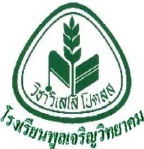 เขียนที่..................................................................วันที่............เดือน..........................พ.ศ..................เรื่อง ขอใช้อาคารสถานที่เรียน ผู้อำนวยการโรงเรียนพูลเจริญวิทยาคม		ข้าพเจ้า นาย/นาง/นางสาว......................................................................นามสกุล.............................................อายุ.....................ปีอยู่บ้านเลขที่.........................หมู่ที่.................ถนน.....................................ตำบล/แขวง.....................................อำเภอ/เขต...........................................จังหวัด....................................................เบอร์โทรศัพท์...................................................................................................................................................สถานที่ทำงาน..................................................................................................................................................................................................................มีความประสงค์ขอใช้สถานที่........................................................................................................................................................................................... ข้าพเจ้าขอใช้สถานที่เพื่อ.................................................................................................................................................................................................................................................................................................................................................................................................................มีกำหนดระยะเวลา..............วัน ตั้งแต่วันที่............เดือน.............................พ.ศ...................เริ่มเวลา................น.ถึงวันที่.......................เดือน.........................พ.ศ...................เลิกเวลา.......................น. โดยมีบุคคลที่มาขอร่วมใช้อาคารที่ประชุมประมาณ.........................คนยินดีชำระเงินบำรุงตามสถานศึกษากำหนด คือ  ค่าน้ำ ค่าไฟ ตามความสิ้นเปลือง จำนวน...............................บาท(………………………………………..…………………………………….…..)  ค่าตอบแทนคนงานภารโรง จำนวน........................................บาท(……………………………………………………………………………….…..)  ค่าบำรุงอาคารสถานที่ตลอดถึงการใช้ทรัพย์สินและอุปกรณ์ จำนวน.........................บาท(…………………………………….……)  ค่ามัดจำล่วงหน้า จำนวน 3,000 บาท (สามพันบาทถ้วน) หากการใช้อาคารสถานที่ตลอดถึงการใช้ทรัพย์สินและอุปกรณ์ต่าง ๆ เสียหาย ข้าพเจ้ายินดีที่จะชดใช้และจัดซ่อมแซ่มให้อยู่สภาพเดิมข้าพเจ้าได้ทราบหลักเกณฑ์และเงื่อนไขการใช้สถานที่แล้วจะปฏิบัติให้ถูกต้องตามระเบียบของทางราชการ                                           หากมีการฝ่าฝืนหรือกระทำการใด ๆ อันเป็นการผิดระเบียบ ยินดีบอกเลิกการใช้อาคารสถานที่ดังกล่าวได้	ลงชื่อ..............................................................					     (…………….………………………….……..)						       ผู้ยื่นคำขอ..............................................................................................................................................................................................................................................................................เรียน ผู้อำนวยการโรงเรียนพูลเจริญวิทยาคม					ความเห็นของหัวหน้าสถานศึกษาหรือผู้มีอำนาจ.................................................................					.....................................................................................................................................					.....................................................................................................................................					....................................................................	ลงชื่อ.........................................................					ลงชื่อ.........................................................       (……………………………………………….)					              (นางสุภาพร  รัตน์น้อย)        รองผู้อำนวยการกลุ่มบริหารทั่วไป					     ผู้อำนวยการโรงเรียนพูลเจริญวิทยาคม